https://yandex.ru/video/preview?filmId  онлайн-викторина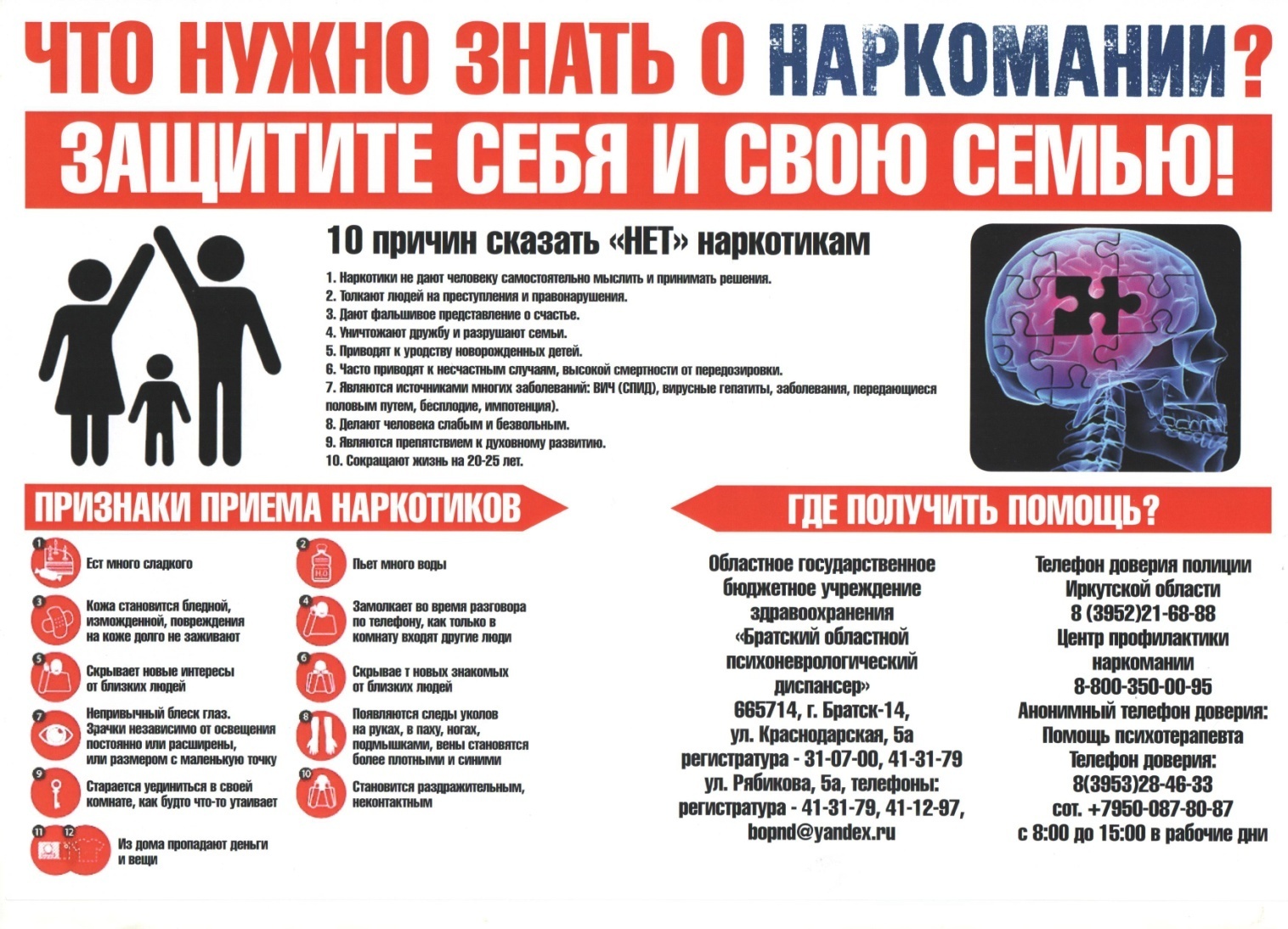 Наименование спортивного мероприятияПланируемое кол-во участниковПланируемый срок проведенияДень спорта (Онлайн-викторина «Здоровый образ жизни»,  памятка «Что нужно знать о наркомании. Защити себя и свою семью»  на сайте школы)138 июня